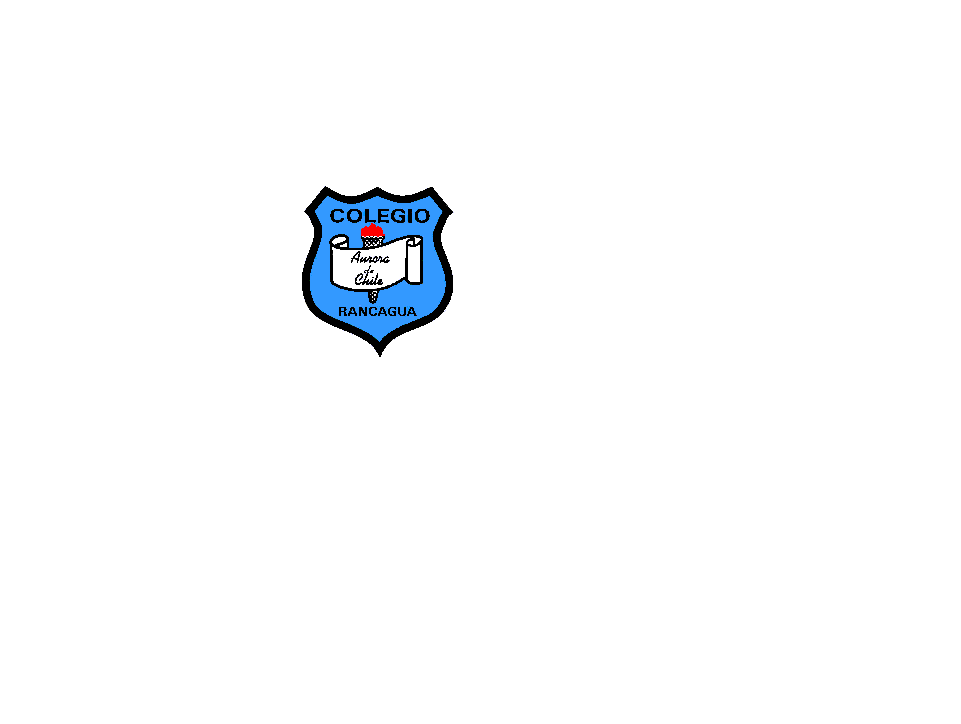 COLEGIO AURORA DE CHILE  CORMUN RANCAGUA 2020                                                English 2°grade lesson plan         N°8   Date: May 18thOA 6 Leer y demostrar comprensión de textos como cuentos, rimas, chants, tarjetas de saludo, instrucciones y textos informativos, identificando: ideas generales del texto; personajes y acciones; vocabulario aprendido, palabras conocidas y expresiones de uso muy frecuente (I want...; Here!OA 7 Leer y demostrar comprensión de textos relacionados con temas conocidos o de otras asignaturas -la escuela, animales salvajes, partes de la casa y muebles, figuras geométricas, ocupaciones, lugares en la ciudad, comida, celebraciones (Easter)-, y con las siguientes funciones: seguir y dar instrucciones; presentarse y presentar a otros; expresar habilidad, sentimientos, posesión y cantidades hasta el veinte; describir animales y objetos en un lugar; describir acciones que suceden al momento de hablar; solicitar y dar información sobre ocupaciones, comida y ubicación de personas y objetos.OA 13 Escribir (por ejemplo: copiar o completar) palabras y oraciones simples de acuerdo a un modelo, acerca de temas conocidos o de otras asignaturas.OA14 Escribir, sobre la base de imágenes, para: identificar animales, acciones, objetos y partes de la casa, ocupaciones, lugares, comida; expresar sentimientos; expresar cantidades en números hasta el veinte; describir ubicación de objetos y acciones que ocurren al momento de hablar. Contenidos: Prendas de vestir verbo wear = usar Tiempo presente progresivo, coloresPronombre personal él y ellaOA de la semana: identificar prendas de vestir a través de imágenes para comprender pequeños textos.
Habilidades: comprensión expresión escrita